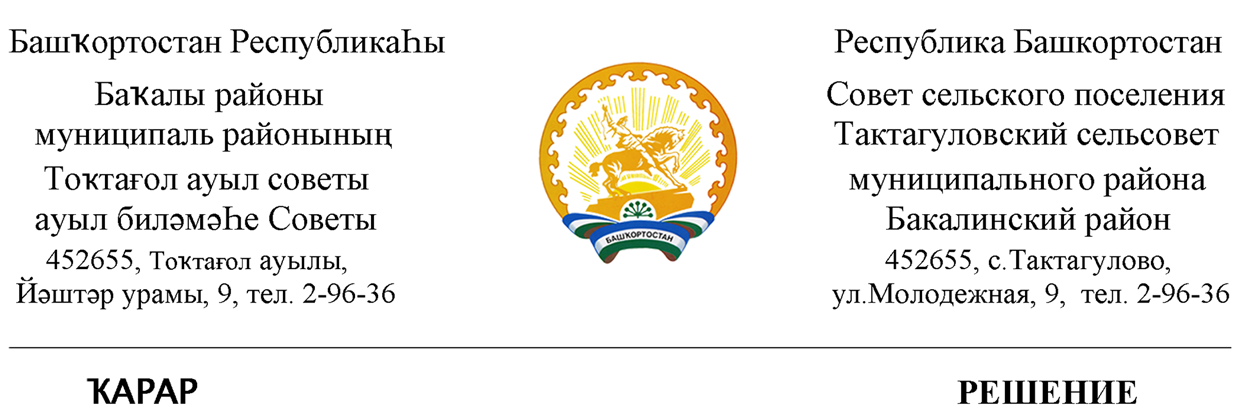 «26» сентябрь 2019 й.                               № 7                              «26» сентября 2019О формировании постоянных комиссийСовета сельского поселения Тактагуловский сельсовет муниципального района Бакалинский район Республики БашкортостанВ соответствии с частью 5 статьи 17 Устава сельского поселения Тактагуловский сельсовет муниципального района Бакалинский район Республики Башкортостан и статьей 11 Регламента Совета сельского поселения Тактагуловский сельсовет муниципального района Бакалинский район Республики Башкортостан  Совет сельского поселения Тактагуловский сельсовет муниципального района Бакалинский район решил:сформировать следующие постоянные комиссии Совета сельского поселения Тактагуловский сельсовет муниципального района Бакалинский район Республики Башкортостан: Постоянная комиссия  по экономике, бюджету, налогам, вопросам собственности и развития предпринимательства;  Постоянная комиссия  по социально-гуманитарным вопросам, законности, благоустройству и экологии;Председательствующий на заседании Совета сельского поселения Тактагуловский  сельсовет муниципального района Бакалинский районРеспублики Башкортостан                                                                    Л.М. Ахунова